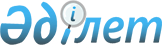 О внесении изменений в решение Щербактинского районного маслихата от 24 декабря 2010 года N 155/32 "О районном бюджете на 2011 - 2013 годы"
					
			Утративший силу
			
			
		
					Решение маслихата Щербактинского района Павлодарской области от 20 декабря 2011 года N 212/45. Зарегистрировано Департаментом юстиции Павлодарской области 23 декабря 2011 года N 12-13-134. Утратило силу письмом маслихата Щербактинского района Павлодарской области от 21 июля 2014 года N 1-35-112      Сноска. Утратило силу письмом маслихата Щербактинского района Павлодарской области от 21.07.2014 N 1-35-112.

      В соответствии с пунктом 4 статьи 106 Бюджетного кодекса Республики Казахстан от 4 декабря 2008 года, подпунктом 1) пункта 1 статьи 6 Закона Республики Казахстан от 23 января 2001 года "О местном государственном управлении и самоуправлении в Республике Казахстан", районный маслихат РЕШИЛ:



      1. Внести в решение Щербактинского районного маслихата от 24 декабря 2010 года N 155/32 "О районном бюджете на 2011 - 2013 годы" (зарегистрированное в Реестре государственной регистрации нормативных правовых актов за N 12-13-118, опубликованное 13 января 2011 года в районной газете "Трибуна" N 2, 20 января 2011 года районной газете "Трибуна" N 3) следующие изменения:



      в пункте 1:

      в подпункте 1):

      цифры "2615106" заменить цифрами "2615102";

      цифры "2333303" заменить цифрами "2333299";

      в подпункте 3):

      цифры "40194" заменить цифрами "40195";

      цифры "2672" заменить цифрами "2671";

      в подпункте 5) цифры "-64212" заменить цифрами "-64217";

      в подпункте 6) цифры "64212" заменить цифрами "64217";



      приложение 1 к указанному решению изложить в новой редакции, согласно приложению к настоящему решению.



      2. Контроль за исполнением данного решения возложить на постоянную комиссию районного маслихата по вопросам бюджета и социально-экономического развития района.



      3. Настоящее решение вводится в действие с 1 января 2011 года.      Председатель сессии                        К. Хамитов      Секретарь районного маслихата              Б. Паванов

Приложение       

к решению Щербактинского    

районного маслихата     

от 20 декабря 2011 года N 212/45Приложение 1    

к решению Щербактинского    

районного маслихата      

от 24 декабря 2010 года N 155/32 Районный бюджет на 2011 год
					© 2012. РГП на ПХВ «Институт законодательства и правовой информации Республики Казахстан» Министерства юстиции Республики Казахстан
				КатегорияКатегорияКатегорияКатегорияСумма (тысяч тенге)КлассКлассКлассСумма (тысяч тенге)Подкласс                 НаименованиеПодкласс                 НаименованиеСумма (тысяч тенге)12345I. ДОХОДЫ26151021Налоговые поступления27423001Подоходный налог1230962Индивидуальный подоходный налог12309603Социальный налог1037371Социальный налог10373704Hалоги на собственность406841Hалоги на имущество163003Земельный налог63324Hалог на транспортные средства156985Единый земельный налог235405Внутренние налоги на товары, работы и услуги45172Акцизы15303Поступления за использование природных и других ресурсов10914Сборы за ведение предпринимательской и профессиональной деятельности189608Обязательные платежи, взимаемые за совершение юридически значимых действий и (или) выдачу документов уполномоченными на то государственными органами или должностными лицами21961Государственная пошлина21962Неналоговые поступления747301Доходы от государственной собственности16005Доходы от аренды имущества, находящегося в государственной собственности160006Прочие неналоговые поступления58731Прочие неналоговые поступления58733Поступления от продажи основного капитала10003Продажа земли и нематериальных активов1001Продажа земли1004Поступления трансфертов233329902Трансферты из вышестоящих органов государственного управления23332992Трансферты из областного бюджета2333299Функциональная группаФункциональная группаФункциональная группаФункциональная группаФункциональная группаСумма (тысяч тенге)Функциональная подгруппаФункциональная подгруппаФункциональная подгруппаФункциональная подгруппаСумма (тысяч тенге)Администратор бюджетных программАдминистратор бюджетных программАдминистратор бюджетных программСумма (тысяч тенге)ПрограммаПрограммаСумма (тысяч тенге)НаименованиеСумма (тысяч тенге)123456II. ЗАТРАТЫ263662401Государственные услуги общего характера2029511Представительные, исполнительные и другие органы, выполняющие общие функции государственного управления181823112Аппарат маслихата района (города областного значения)14922001Услуги по обеспечению деятельности маслихата района (города областного значения)14622003Капитальные расходы государственных органов300122Аппарат акима района (города областного значения)40839001Услуги по обеспечению деятельности акима района (города областного значения)40839123Аппарат акима района в городе, города районного значения, поселка, аула (села), аульного (сельского) округа126062001Услуги по обеспечению деятельности акима района в городе, города районного значения, поселка, аула (села), аульного (сельского) округа121762022Капитальные расходы государственных органов43002Финансовая деятельность10164452Отдел финансов района (города областного значения)10164001Услуги по реализации государственной политики в области исполнения бюджета района (города областного значения) и управления коммунальной собственностью района (города областного значения)10014011Учет, хранение, оценка и реализация имущества, поступившего в коммунальную собственность0018Капитальные расходы государственных органов1505Планирование и статистическая деятельность10964453Отдел экономики и бюджетного планирования района (города областного значения)10964001Услуги по реализации государственной политики в области формирования и развития экономической политики, системы государственного планирования и управления района (города областного значения)10764004Капитальные расходы государственных органов20002Оборона93001Военные нужды7302122Аппарат акима района (города областного значения)7302005Мероприятия в рамках исполнения всеобщей воинской обязанности73022Организация работы по чрезвычайным ситуациям1998122Аппарат акима района (города областного значения)1998007Мероприятия по профилактике и тушению степных пожаров районного (городского) масштаба, а также пожаров в населенных пунктах, в которых не созданы органы государственной противопожарной службы199804Образование12481161Дошкольное воспитание и обучение67295464Отдел образования района (города областного значения)67295009Обеспечение деятельности организаций дошкольного воспитания и обучения67027021Увеличение размера доплаты за квалификационную категорию учителям школ и воспитателям дошкольных организаций образования2682Начальное, основное среднее и общее среднее образование1136887123Аппарат акима района в городе, города районного значения, поселка, аула (села), аульного (сельского) округа7330005Организация бесплатного подвоза учащихся до школы и обратно в аульной (сельской) местности7330464Отдел образования района (города областного значения)1129557003Общеобразовательное обучение1107128006Дополнительное образование для детей224299Прочие услуги в области образования43934464Отдел образования района (города областного значения)31934001Услуги по реализации государственной политики на местном уровне в области образования11302005Приобретение и доставка учебников, учебно-методических комплексов для государственных учреждений образования района (города областного значения)13705007Проведение школьных олимпиад, внешкольных мероприятий и конкурсов районного (городского) масштаба1355015Ежемесячные выплаты денежных средств опекунам (попечителям) на содержание ребенка-сироты (детей-сирот), и ребенка (детей), оставшегося без попечения родителей4272020Обеспечение оборудованием, программным обеспечением детей-инвалидов, обучающихся на дому1300466Отдел архитектуры, градостроительства и строительства района (города областного значения)12000037Строительство и реконструкция объектов образования1200005Здравоохранение5049Прочие услуги в области здравоохранения504123Аппарат акима района в городе, города районного значения, поселка, аула (села), аульного (сельского) округа504002Организация в экстренных случаях доставки тяжелобольных людей до ближайшей организации здравоохранения, оказывающей врачебную помощь50406Социальная помощь и социальное обеспечение920872Социальная помощь76105123Аппарат акима района в городе, города районного значения, поселка, аула (села), аульного (сельского) округа7983003Оказание социальной помощи нуждающимся гражданам на дому7983451Отдел занятости и социальных программ района (города областного значения)68122002Программа занятости12768005Государственная адресная социальная помощь2794007Социальная помощь отдельным категориям нуждающихся граждан по решениям местных представительных органов36743010Материальное обеспечение детей-инвалидов, воспитывающихся и обучающихся на дому619014Оказание социальной помощи нуждающимся гражданам на дому467016Государственные пособия на детей до 18 лет2370017Обеспечение нуждающихся инвалидов обязательными гигиеническими средствами и предоставление услуг специалистами жестового языка, индивидуальными помощниками в соответствии с индивидуальной программой реабилитации инвалида4918023Обеспечение деятельности центров занятости74439Прочие услуги в области социальной помощи и социального обеспечения15982451Отдел занятости и социальных программ района (города областного значения)15982001Услуги по реализации государственной политики на местном уровне в области обеспечения занятости и реализации социальных программ для населения15216011Оплата услуг по зачислению, выплате и доставке пособий и других социальных выплат577021Капитальные расходы государственных органов18907Жилищно-коммунальное хозяйство2883661Жилищное хозяйство251545123Аппарат акима района в городе, города районного значения, поселка, аула (села), аульного (сельского) округа116007Организация сохранения государственного жилищного фонда города районного значения, поселка, аула (села), аульного (сельского) округа116458Отдел жилищно-коммунального хозяйства, пассажирского транспорта и автомобильных дорог района (города областного значения)4129004Обеспечение жильем отдельных категорий граждан4129466Отдел архитектуры, градостроительства и строительства района (города областного значения)247300003Строительство и (или) приобретение жилья государственного коммунального жилищного фонда142104018Развитие инженерно-коммуникационной инфраструктуры в рамках Программы занятости 20201051962Коммунальное хозяйство3503458Отдел жилищно-коммунального хозяйства, пассажирского транспорта и автомобильных дорог района (города областного значения)3503012Функционирование системы водоснабжения и водоотведения791026Организация эксплуатации тепловых сетей, находящихся в коммунальной собственности районов (городов областного значения)27123Благоустройство населенных пунктов33318123Аппарат акима района в городе, города районного значения, поселка, аула (села), аульного (сельского) округа12898008Освещение улиц населенных пунктов7956009Обеспечение санитарии населенных пунктов3000010Содержание мест захоронений и погребение безродных142011Благоустройство и озеленение населенных пунктов1800458Отдел жилищно-коммунального хозяйства, пассажирского транспорта и автомобильных дорог района (города областного значения)20420016Обеспечение санитарии населенных пунктов16360018Благоустройство и озеленение населенных пунктов406008Культура, спорт, туризм и информационное пространство1316131Деятельность в области культуры83381123Аппарат акима района в городе, города районного значения, поселка, аула (села), аульного (сельского) округа1917006Поддержка культурно-досуговой работы на местном уровне1917457Отдел культуры, развития языков, физической культуры и спорта района (города областного значения)81464003Поддержка культурно-досуговой работы814642Спорт2422457Отдел культуры, развития языков, физической культуры и спорта района (города областного значения)2422009Проведение спортивных соревнований на районном (города областного значения) уровне24223Информационное пространство31990456Отдел внутренней политики района (города областного значения)4421002Услуги по проведению государственной информационной политики через газеты и журналы4071005Услуги по проведению государственной информационной политики через телерадиовещание350457Отдел культуры, развития языков, физической культуры и спорта района (города областного значения)27569006Функционирование районных, городских библиотек27076007Развитие государственного языка и других языков народа Казахстана4939Прочие услуги по организации культуры, спорта, туризма и информационного пространства13820456Отдел внутренней политики района (города областного значения)7110001Услуги по реализации государственной политики на местном уровне в области информации, укрепления государственности и формирования социального оптимизма граждан6273003Реализация региональных программ в сфере молодежной политики687006Капитальные расходы государственных органов150457Отдел культуры, развития языков, физической культуры и спорта района (города областного значения)6710001Услуги по реализации государственной политики на местном уровне в области культуры, развития языков, физической культуры и спорта6560014Капитальные расходы государственных органов15010Сельское, водное, лесное, рыбное хозяйство, особо охраняемые природные территории, охрана окружающей среды и животного мира, земельные отношения418411Сельское хозяйство16119453Отдел экономики и бюджетного планирования района (города областного значения)9080099Реализация мер по оказанию социальной поддержки специалистов9080473Отдел ветеринарии района (города областного значения)7039001Услуги по реализации государственной политики на местном уровне в сфере ветеринарии6363003Капитальные расходы государственных органов176007Организация отлова и уничтожения бродячих собак и кошек5002Водное хозяйство5500466Отдел архитектуры, градостроительства и строительства района (города областного значения)5500012Развитие системы водоснабжения5500 6Земельные отношения6908463Отдел земельных отношений района (города областного значения)6908 001Услуги по реализации государственной политики в области регулирования земельных отношений на территории района (города областного значения)5739006Землеустройство, проводимое при установлении границ городов районного значения, районов в городе, поселков аулов (сел) аульных (сельских) округов986007Капитальные расходы государственных органов1839Прочие услуги в области сельского, водного, лесного, рыбного хозяйства, охраны окружающей среды и земельных отношений13314473Отдел ветеринарии района (города областного значения)13314011Проведение противоэпизоотических мероприятий1331411Промышленность, архитектурная, градостроительная и строительная деятельность155082Архитектурная, градостроительная и строительная деятельность15508466Отдел архитектуры, градостроительства и строительства района (города областного значения)15508001Услуги по реализации государственной политики в области строительства, улучшения архитектурного облика городов, районов и населенных пунктов области и обеспечению рационального и эффективного градостроительного освоения территории района (города областного значения)7558013Разработка схем градостроительного развития территории района, генеральных планов городов районного (областного) значения, поселков и иных сельских населенных пунктов7800015Капитальные расходы государственных органов15012Транспорт и коммуникации580920 1Автомобильный транспорт579629123Аппарат акима района в городе, города районного значения, поселка, аула (села), аульного (сельского) округа20862013Обеспечение функционирования автомобильных дорог в городах районного значения, поселках, аулах (селах), аульных (сельских) округах20862458Отдел жилищно-коммунального хозяйства, пассажирского транспорта и автомобильных дорог района (города областного значения)558767022Развитие транспортной инфраструктуры534529023Обеспечение функционирования автомобильных дорог242389Прочие услуги в сфере транспорта и коммуникаций1291458Отдел жилищно-коммунального хозяйства, пассажирского транспорта и автомобильных дорог района (города областного значения)1291 024Организация внутрипоселковых (внутригородских), пригородных и внутрирайонных общественных пассажирских перевозок129113Прочие21932 3Поддержка предпринимательской деятельности и защита конкуренции303454Отдел предпринимательства и сельского хозяйства района (города областного значения)303006Поддержка предпринимательской деятельности303 9Прочие21629451Отдел занятости и социальных программ района (города областного значения)2496022Поддержка частного предпринимательства в рамках программы "Дорожная карта бизнеса - 2020"2496452Отдел финансов района (города областного значения)394012Резерв местного исполнительного органа района (города областного значения)394454Отдел предпринимательства и сельского хозяйства района (города областного значения)12615001Услуги по реализации государственной политики на местном уровне в области развития предпринимательства, промышленности и сельского хозяйства12615458Отдел жилищно-коммунального хозяйства, пассажирского транспорта и автомобильных дорог района (города областного значения)6124001Услуги по реализации государственной политики на местном уровне в области жилищно-коммунального хозяйства, пассажирского транспорта и автомобильных дорог5817013Капитальные расходы государственных органов30714Обслуживание долга41Обслуживание долга4452Отдел финансов района (города областного значения)4013Обслуживание долга местных исполнительных органов по выплате вознаграждений и иных платежей по займам из областного бюджета415Трансферты34821Трансферты3482452Отдел финансов района (города областного значения)3482006Возврат неиспользованных (недоиспользованных) целевых трансфертов3147024Целевые текущие трансферты в вышестоящие бюджеты в связи с передачей функций государственных органов из нижестоящего уровня государственного управления в вышестоящий335III. ЧИСТОЕ БЮДЖЕТНОЕ КРЕДИТОВАНИЕ40195БЮДЖЕТНЫЕ КРЕДИТЫ4286610Сельское, водное, лесное, рыбное хозяйство, особо охраняемые природные территории, охрана окружающей среды и животного мира, земельные отношения428661Сельское хозяйство42866453Отдел экономики и бюджетного планирования района (города областного значения)42866006Бюджетные кредиты для реализации мер социальной поддержки специалистов42866Погашение бюджетных кредитов26715Погашение бюджетных кредитов267101Погашение бюджетных кредитов26711Погашение бюджетных кредитов, выданных из государственного бюджета2671IV. САЛЬДО ПО ОПЕРАЦИЯМ С ФИНАНСОВЫМИ АКТИВАМИ2500ПРИОБРЕТЕНИЕ ФИНАНСОВЫХ АКТИВОВ250013Прочие25009Прочие2500452Отдел финансов района (города областного значения)2500014Формирование или увеличение уставного капитала юридических лиц2500V. ДЕФИЦИТ (ПРОФИЦИТ) БЮДЖЕТА-64217VI. ФИНАНСИРОВАНИЕ ДЕФИЦИТА (ИСПОЛЬЗОВАНИЕ ПРОФИЦИТА) БЮДЖЕТА642177Поступления займов18496501Внутренние государственные займы1849652Договоры займа18496503Займы, получаемые местным исполнительным органам района (города областного значения)18496516Погашение займов1447711Погашение займов144771452Отдел финансов района (города областного значения)144771008Погашение долга местного исполнительного органа перед вышестоящим бюджетом1447718Используемые остатки бюджетных средств2402301Свободные остатки бюджетных средств240231Свободные остатки бюджетных средств2402301Свободные остатки бюджетных средств24023